ПЕРВАЯ ПОМОЩЬ ПРИ ИНСУЛЬТЕИнсульт – это острое нарушение мозгового кровообращения, при котором пораженные участки центральной нервной системы перестают получать кровь. В результате нейроны безвозвратно погибают. Инсульт является серьезным заболеванием, которое часто приводит к инвалидности. Предотвратить острое нарушение мозгового кровообращения гораздо легче, чем лечить его последствия.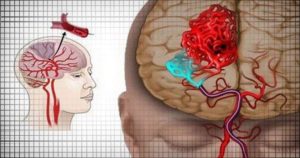 Каждый человек должен знать, как оказывать первую помощь при инсульте, ведь таким образом можно спасти кому-то жизнь. Особенно важен алгоритм действий для лиц, у которых родственники имеют факторы риска, приводящие к острому нарушению мозгового кровообращения.Оказание первой помощи при инсульте начинается, как только появились первые признаки. Считается, что если оказать врачебную помощь пациенту в первые три часа, то последствия инсульта полностью обратимы. Однако чем дольше медлить с помощью, тем опаснее осложнения и тем сомнительнее прогноз для жизни.В зависимости от того, каков механизм нарушения кровообращения, выделяют два вида инсульта, лечение которых принципиально отличается друг от друга.ИШЕМИЧЕСКИЙ ИНСУЛЬТЕго еще называют инфаркт мозга. Составляет 90% от всех острых нарушений мозгового кровообращения. Развивается патология вследствие закупорки артерии, питающей головной мозг, тромбом. Чаще всего причиной является атеросклеротическое поражение центральных и периферических сосудов. Тромб может попасть в сосуды головного мозга из полости сердца, сонной артерии, артерий нижних конечностей и других сосудов. Высокий риск развития ишемического инсульта у людей с атеросклерозом и сахарным диабетом. Инфаркт мозга встречается чаще всего у лиц после 60 лет.ГЕМОРРАГИЧЕСКИЙ ИНСУЛЬТКровоизлияние в мозг развивается в результате нарушения целостности сосуда (разрыва артерии мозга). Основной причиной этой патологии является гипертоническая болезнь. Слабые церебральные артерии могут не выдержать резкого подъема артериального давления и лопнуть. Поэтому лицам с артериальной гипертензией следует регулярно принимать антигипертензивную терапию и воздерживаться от стрессов. Геморрагический инсульт характерен для пациентов в возрасте 40-60 лет.ПРИЗНАКИ И СИМПТОМЫДома сложно определить вид инсульта. Для этого следует внимательно наблюдать за пациентом с самого начала развития патологии. Если Вы уже видите человека с признаками патологии, то определить механизм его развития не удастся. Однако для больного будет огромным плюсом, если вы просто распознаете наличие инсульта.Для простоты распознавания инсульта у женщин и мужчин можно использовать следующую технику.Техника УДАР: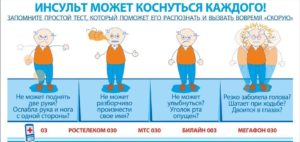 Улыбка. При инсульте нарушается иннервация на одной стороне лица, и мимика становится кривой. Попросите человека улыбнуться и если заметите кривую улыбку, то имеется нарушение мозгового кровообращения.Движение. Следует попросить больного поднять обе руки или обе ноги. При инсульте одна из конечностей будет ниже другой.Артикуляция. Попросите произнести несколько слов. Если имеется острое нарушение мозгового кровообращения, то речь у пациента будет невнятной и заторможенной.Решение. При обнаружении одного из вышеописанных признаков следует немедленно вызвать скорую помощь. Причем диспетчеру следует сообщить, что есть подозрение на развитие инсульта.ЧТО ДЕЛАТЬ ДО ПРИЕЗДА СКОРОЙ ПОМОЩИЕсли же вы не знаете, какой вид инсульта у больного, то лучше выполнять нижеизложенные рекомендации, которые точно не навредят пациенту. Если человек без сознания, то главное при оказании первой помощи – не допустить западания языка и аспирации инородных тел (протезы, рвотные массы). Для этого следует повернуть голову больного набок. Также следует согреть конечности, обеспечить доступ к кислороду и не перемещать пострадавшего без необходимости. Если человек в сознании, то следует его успокоить. Уложите пациента на несколько подушек, приподняв таким образом голову и плечи. Откройте окна, расстегните тесную одежду. Успокойте пострадавшего и обеспечьте его неподвижность в постели. При симптомах острой сердечной недостаточности не стоит вводить пациенту какие-либо лекарства до приезда скорой помощи. Острая сердечная недостаточность обычно проявляется отеком легких. При подозрении на такое осложнение больного необходимо усадить, опустив ноги с кровати. Для уменьшения отека на верхнюю треть конечностей накладываются жгуты, ноги можно окунуть в горячую воду. Эти мероприятия способствуют скоплению крови на периферии, облегчая дыхание больного.ЧТО НЕЛЬЗЯ ДЕЛАТЬ ВО ВРЕМЯ ПРИСТУПАПри подозрении на острое нарушение мозгового кровообращения нельзя: заставлять пострадавшего самостоятельно двигаться или же перемещать человека с места на место без веской причины; использовать нашатырный спирт или кислотосодержащие препараты; давать пациенту какие-либо лекарства, кроме указанных в алгоритме для оказания первой помощи. И главное, чего нельзя делать при инсульте, – это отказываться от медицинской помощи. Помните, что чем больше времени пройдет с момента развития патологии, тем большая часть мозга погибнет. Обратному восстановлению подлежат лишь 10-20% нейронов и то лишь при серьезной реабилитации.К сожалению, смертность пациентов с инсультом достаточно высокая. Сегодня врачи могут справиться с заболеванием, но лишь при своевременном обнаружении патологии. Поэтому при появлении первых симптомов вызывайте скорую помощь, которая доставит больного в специализированное отделение для диагностики и лечения инсульта.